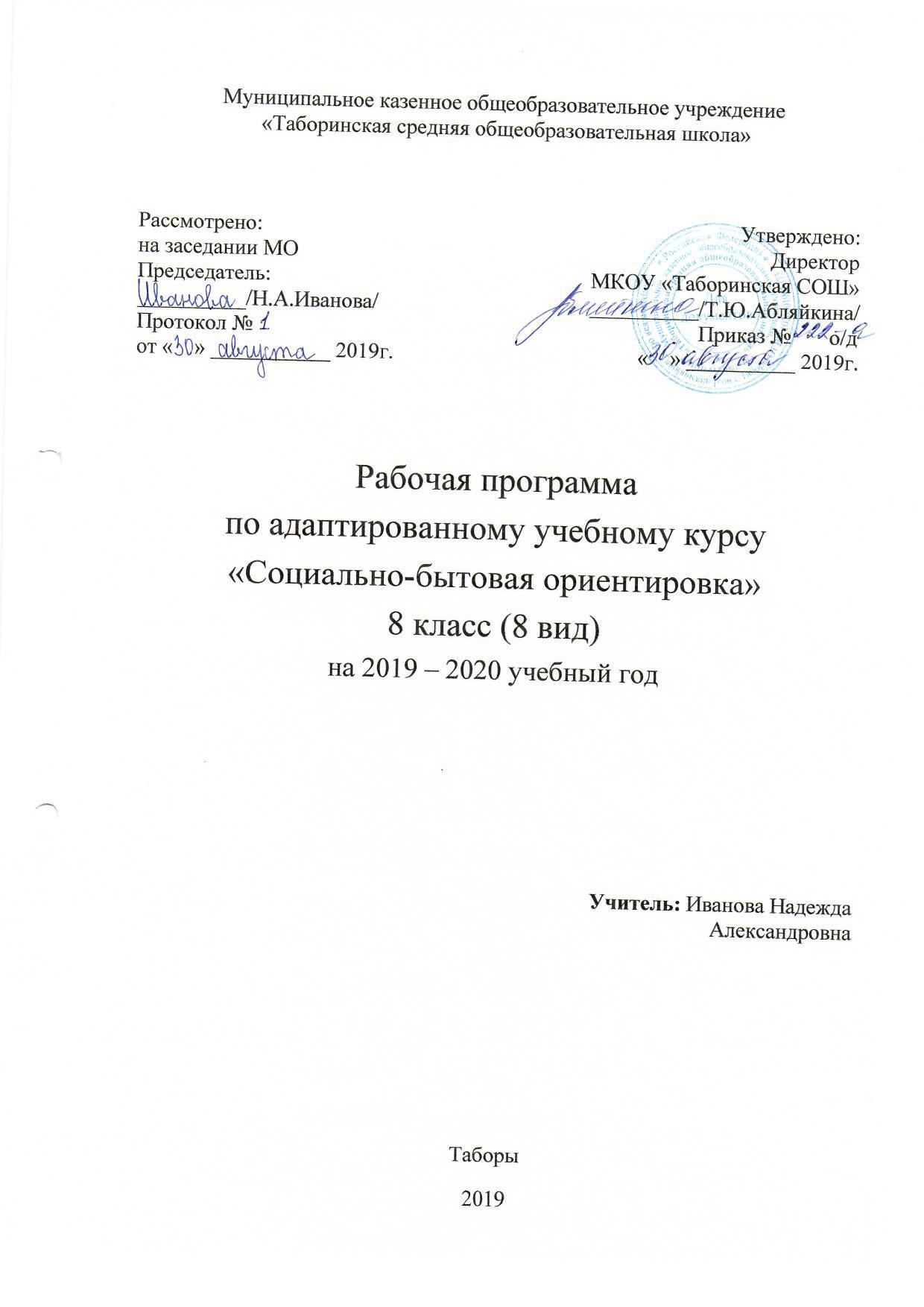 Аннотация.Рабочая программа по СБО составлена на основе следующих нормативно-правовых и инструктивно-методических документов:- Закон РФ «Об образовании в Российской Федерации»,- Типовое положение о Муниципальном казенном образовательном учреждении «Таборинская средняя общеобразовательная школа»,-Учебный план МКОУ «Таборинская средняя общеобразовательная школа»,- Концепция специальных федеральных государственных образовательных стандартов для детей с ограниченными возможностями здоровья.Данная программа составлена с учетом требований программно-методических материалов по коррекционно-развивающему обучению в специальных (коррекционных) общеобразовательных учреждениях VIII вида (сост. В.В. Воронкова, 2001 г.).Цель курса социально – бытовой ориентировки: практическая подготовка обучающихся к самостоятельной жизни и труду в современных экономических условиях, к их включению в незнакомый мир производственных, деловых человеческих отношений.Данная рабочая программа составлена с учетом психофизических особенностей учащихся с интеллектуальной недостаточностьюЛичностными результатами изучения курса являются:Формирование личностных качеств: трудолюбие, аккуратность, терпение, усидчивость;Воспитание элементов трудовой культуры: организация труда, экономное и бережное отношение к продуктам, оборудованию и использованию электроэнергии, строгое соблюдение правил техники безопасности;Привитие желания и стремления готовить доброкачественную и полезную пищу, творческого отношения к домашнему труду;Развитие художественного вкуса, обоняния, осязания, ловкости, скорости, пространственной ориентировки;Развитие всех познавательных процессов (память, мышление, внимание, воображение, речь)Метапредметными результатами изучения курса являются:-в результате выполнения под руководством учителя коллективных и групповых работ, закладываются основы таких социально ценных личностных и нравственных качеств, как трудолюбие, организованность, добросовестное и ответственное отношение к делу, инициативность, любознательность, потребность помогать другим, уважение к чужому труду и результатам труда, культурному наследию.-владение начальными формами познавательных универсальных учебных действий — исследовательскими и логическими: наблюдения, сравнения, анализа, классификации, обобщения;-получение первоначального опыта организации самостоятельной практической деятельности на основе сформированных регулятивных универсальных учебных действий: целеполагания и планирования предстоящего практического действия, прогнозирования, отбора оптимальных способов деятельности, осуществления контроля и коррекции результатов действий; научатся искать, отбирать, преобразовывать необходимую печатную и электронную информацию.Учащиеся специальной (коррекционной) школы, страдая умственными и физическими недостатками, нарушением эмоционально-волевой сферы с самого начала пребывания в школе нуждаются в постоянном и последовательном обогащении своего мировосприятия, мироощущения, социального опыта и что особенно актуально, - в поэтапном приобщении к осознанной трудовой деятельностиПри отборе конкретного содержания обучения принципиально важное значение имеют социально-нравственные аспекты трудовой деятельности, личностная и общественная значимость создаваемых изделий.Характерными особенностями учебного предмета являются:-практико-ориентированная направленность содержания обучения;-применение знаний полученных при изучении других образовательных областей и учебных предметов для решения технических и технологических задач;-применение полученного опыта практической деятельности для выполнения домашних трудовых обязанностей.Изучение предмета СБО в школе обеспечивает работу:коррекционно – обучающую;коррекционно – развивающую;коррекционно – воспитательную;воспитание положительных качеств личности;развитие способностей обучающихся к осознанной регуляции трудовой деятельности (ориентирование в задании, планирование хода работы, контроль за качеством работы).Независимо от технологической направленности обучения, программой предусматривается обязательное изучение общетрудовых знаний, овладение соответствующими умениями и способами деятельности; приобретение опыта практической деятельности по различным разделам программы.Программа реализуется через следующие методы и приёмы обучения: разнообразные по форме практические упражнения и задания, наглядные опоры, демонстрация учебных пособий и образцов, технологические карты, практические работы, сравнение и сопоставление работ учащихся и образцов изделий, анализ и синтез. Занятия должны проводиться в кабинете СБО, который приспособлен и имеет всё необходимое оборудование для реализации данной программы.В тематическом планировании курса предусматриваются: уроки изучения нового материала, комбинированные, обобщающие уроки, практические работы, экскурсии.Основные содержательные линии выстроены с учетом возрастных и психофизических особенности развития учащихся, уровня их знаний и умений. Материал программы расположен по принципу усложнения и увеличения объема сведений. Последовательное изучение тем обеспечивает возможность систематизировано формировать совершенствовать у детей с ограниченными возможностями здоровья необходимые им навыки самообслуживания, ведения домашнего хозяйства, ориентировки в окружающем, а также практически ознакомиться с предприятиями, организациями и учреждениями, в которые им предстоит обращаться по различным вопросам, начав самостоятельную жизнь. Большое значение имеют разделы, направленные на формирование умений пользоваться услугами предприятий службы быта, торговли, связи, транспорта, медицинской помощи. Кроме того, данные занятия должны способствовать усвоению морально-этических норм поведения, выработки навыков общения с людьми, развитию художественного вкуса детей и т.д. Каждый раздел программы включает в себя основные теоретические сведения, практические работыМежпредметные связи:СБО – русский язык /закрепление навыков письма при выполнении письменных работ/;СБО – математика /математический расчёт по формулам при подсчете семейного бюджета, продовольственной корзины, пересылки денежных переводов и т.п./;СБО – география /знакомство с географическим расположением мест производства продуктов питания, потребительских товаров, промышленных предприятий/;СБО – биология /знакомство с работой внутренних органов, принимающих участие в переваривании пищи, производство продуктов и товаров массового потребления/;СБО – трудовое обучение /выполнение практических заданий по уходу за одеждой/.Коррекционно-развивающие задачи: Коррекция отдельных сторон психической деятельности:- развитие восприятия, представлений, ощущений;- развитие памяти;- развитие внимания;развитие пространственных представлений и ориентации. Развитие различных видов мышления:развитие наглядно-образного мышления;- развитие словесно-логического мышления.
Развитие основных мыслительных операций:- развитие умения сравнивать, анализировать; выделять сходство и различие понятий;- умение работать по инструкциям, алгоритму; планировать деятельность.
Коррекция нарушений в развитии эмоционально-личностной сферы:развитие инициативности, стремления доводить начатое дело до конца;формирование адекватности чувств;формирование умения анализировать свою деятельность.Коррекция - развитие речи:- коррекция монологической речи; диалогической речи; обогащение словаря.Основные формы:урок,практическая работа,самостоятельная работа,фронтальная работа.Основные технологии:личностно-ориентированное,деятельностный подход,уровневая дифференциация,информационно-коммуникативные,здоровьесберегающие,игровые.Основными видами деятельности учащихся по предмету являются:Беседа (диалог).Работа с книгой.Практическая деятельность: изготовление изделий по чертежу, рисунку, наглядному изображению.Самостоятельная работаРабота по карточкам.Работа по плакатам.Составление плана работ, планирование последовательности операций по технологической карте.Методы обучения: беседа, словесные, практические, наглядные.Методы стимуляции:Демонстрация натуральных объектов;ИКТДифференцирование, разноуровневое обучение;Наглядные пособия, раздаточный материал;Создание увлекательных ситуаций;Занимательные упражнения;ЭкскурсииПринципы отбора содержания связаны с преемственностью целей образования на различных ступенях и уровнях обучения, логикой внутри предметных связей, а также с возрастными особенностями развития обучающихся. Личностная ориентация образовательного процесса выявляет приоритет воспитательных и развивающих целей обучения. Способность обучающихся понимать причины и логику развития технологических процессов открывает возможность для осмысленного восприятия всего разнообразия мировоззренческих, социокультурных систем, существующих в современном мире. Система учебных занятий призвана способствовать развитию личностной самоидентификации, усилению мотивации к социальному познанию и творчеству, воспитанию личностно и общественно востребованных качеств, в том числе гражданственности, толерантности.Программа составлена с учетом уровня обученности воспитанников, индивидуально-дифференцированного к ним подхода, что позволяет направлять процесс обучения не только на накопление определенных знаний и умений, но и на максимально возможную коррекцию психофизиологических особенностей обучающихся. При проведении коррекционной работы важен метод совместных действий или сотворчества, которое максимально отвечает познавательным возможностям детей и позволяет в наглядной форме демонстрировать или выполнять ту или иную работу, предоставляя ребенку ту часть задания, которая находится в зоне его ближайшего развития.В процессе обучения обучающиеся усваивают необходимые в быту и посильной индивидуальной трудовой деятельности знания и умения по швейному профилю, на этом материале формируются общетрудовые умения на уровне, доступном данному контингенту обучающихся. Вместе с тем предлагаемый учебный материал может служить базой для последующего овладения профессиями швейного производства.Требования к уровню подготовки обучающихся1. Обучающиеся должны знать:Виды теста, способы приготовления изделий из теста, способы заготовки продуктов впрок.Правила ухода за кожей лица, приёмы нанесения косметических средств на лицо, шею, рукиПравила стирки и сушки изделий из шерстяных и синтетических тканей; правила и последовательность глажения белья; виды предприятий по химической очистки одежды, предоставляемые услуги.Правила ухода за грудным ребёнком, санитарно - гигиенические требования к содержанию детской посуды, постельки, игрушек.Правила поведения юноши и девушки при встрече, знакомстве и расставании, требования к внешнему видуПравила и периодичность уборки кухни, санузла, ванной комнаты,; моющие средства для уборки; санитарно – гигиенические требования к данным помещениям.Основные автобусные маршруты, правила безопасной поездкиРынок, его виды и отличия от магазина, правила поведения и права покупателя.Виды телефонной связи, правила пользования, периодичность оплаты, виды междугородней связи и способы её осуществленияМеры по предупреждению несчастных случаев в быту, правила и приёмы оказания первой медицинской помощиОсновные составные части бюджета, статьи расходов и доходов, правила экономии и сбережения.2. Обучающиеся должны уметь:Готовить пресное тесто и изделия из него, подготавливать овощи, делать заготовки впрокПравильно ухаживать за кожей лица, шеи, рук, ног, использовать подручные средства к имеющимся косметическим средствамСтирать и сушить изделия из шерстяных и синтетических тканей, гладить рубашки и блузкиКупать, одевать, пеленать ребёнка, содержать в порядке его вещиКультурно и вежливо вести себя при знакомстве в общественных местах, выбирать косметические средства, украшения и духиМыть кафельные стены, чистить раковиныПокупать билет, пользоваться расписанием, обращаться за справкой.Находить нужные товары, выбирать продукцию в соответствии с её качеством.Кратко объяснять причину звонка по телефону, получать справку, узнавать время, культурно и вежливо разговаривать по телефону.Оказывать первую помощь при ожоге, обморожении, утопающемуОбращаться с вопросами и просьбами к работникам префектурыПодсчитывать бюджет семьи, составлять доверенность, снимать показатели счетчика, соблюдать правила экономии и порядок помещений сбережений в сбербанки. Содержание программы изучаемого курсаУчебно-тематический планСредства оценивания и контроляУчитель должен подходить к оценочному баллу индивидуально, учитывая при оценочном суждении следующие моменты:Качество изготовленного школьником объекта работы и правильность применявшихся им практических действий (анализ работы).Прилежание ученика во время работы.Степень умственной отсталости.Уровень патологии органов зрения, слуха и речи.Уровень физического развития ученика.За теоретическую часть:Оценка «5» ставится ученику, если теоретический материал усвоен в полном объёме, изложен без существенных ошибок с применением профессиональной терминологии.Оценка «4» ставится ученику, если в усвоении теоретического материала допущены незначительные пробелы, ошибки, материал изложен не точно, применялись дополнительные наводящие вопросы.Оценка «3» ставится ученику, если в усвоении теоретического материала имеются существенные пробелы, ответ не самостоятельный, применялись дополнительные наводящие вопросы.Оценка «2» ставится ученику, если в ответе допущены грубые ошибки, свидетельствующие о плохом усвоении теоретического материала даже при применении дополнительных наводящих вопросов.За практическую работу:Оценка «5» ставится ученику, если качество выполненной работы полностью соответствует технологическим требованиям и работа выполнена самостоятельно.Оценка «4» ставится ученику, если к качеству выполненной работы имеются замечания и качество частично не соответствует технологическим требованиям. Работа выполнена самостоятельно.Оценка «3» ставится ученику, если качество выполненной работы не соответствует технологическим требованиям. Работа выполнена с помощью учителя.Оценка «2» ставится ученику, если работа не выполнена.Контроль.Контроль осуществляется в форме тестирования, проведения самостоятельных работ, контрольной работы и анализа их качества в конце каждой четверти после проведения практического повторения. Учебно-методические средства обученияОсновная литература:1. Социально-бытовая ориентировка в специальных (коррекционных) образовательных учреждениях VIII вида: Пособие для учителя/ Под ред. А.М. Щербаковой. – М.: Гуманитарный издательский центр ВЛАДОС, 2003. – 304 с.: ил. – (Коррекционная педагогика)2. Практический материал к урокам социально-бытовой ориентировки в специальной (коррекционной) общеобразовательной школе VIII вида. 5-9 классы: пособие для учителя/ С.А.Львова. – М.: Гуманитарный издательский центр ВЛАДОС, 2005. – 136 с.: ил. – (Коррекционная педагогика).3. Гладкая В.В. Социально-бытовая подготовка воспитанников специальных (коррекционных) общеобразовательных учреждений VIII вида: Методическое пособие. – М.: Издательство НЦ ЭНАС, 2003. – 192 с. – (Коррекционная школа).Дополнительная литература:1. Малер А.Р. Социальное воспитание и обучение детей с отклонениями в развитии: Методическое пособие. Издание 2-е исправленное и дополненное. - М.: АРКТИ, 2002. – 79 с. (Методическая библиотека).2. Основы кулинарии: Учебник для 10-11 классов общеобразовательных учреждений/ В.И. Ермакова. – М.: Просвещение, 2002. – 224 с., ил.3. Основы физиологии питания, санитарии и гигиены: Учебное пособие для учащихся 10-11 классов общеобразовательных учреждений/ В.И.Ермакова. – М.: Просвещение, 2002. – 79 с.: ил.4. Поливалина Л.А. Большая энциклопедия домоводства. – М.: «РИПОЛ КЛАССИК», 2001. – 576с.: ил.5. Золотая книга этикета/ В.Ф. Андреев. – 2-е издание исправленное и дополненное. – М.: ВЕЧЕ, 2004.- 400с.: ил.6. Энциклопедия этикета для детей. – 2-е издание исправленное и дополненное. – М.: ОЛМА ПРЕСС, 2004.- 382 с.7. Популярный медицинский справочник. Под ред. Проф. В.А. Василенко, - М.: Вече, 2007. – 400с.8. Новейшие и классические рецепты красоты/ автор-составитель С.В. Петров. – Минск: Современная школа, 2006. – 432с.9. Лихачева Л.С. Уроки этикета: в рассказах, картинках и задачках/ Рисунки Бартова А. – Екатеринбург: СреднеУральское книжное издательство; Уральское издательство, 2000. – 320с.: ил.10. Новейшие и классические рецепты красоты/ автор-составитель С.В. Петров. – Минск: Современная школа, 2006. – 432с.ТемыКраткое содержание тем«Личная гигиена» 2 чЗначение косметики для девушки и юноши. Правила и приемы ухода за кожей лица с использованием средств косметики. Значение здоровья для жизни и деятельности человека. Средства и способы сохранения здоровья.«Одежда и обувь» 6 чОсобенности ухода за одеждой из шерстяных и синтетических тканей, стирка их в домашних условиях. Правила и приемы глажения блузок, рубашек. Химчистка – знакомство с предприятием и правилами пользования его услугами.«Питание» 6 чВиды теста. Приготовления изделия из теста. Заготовка продуктов впрок. Запись рецептов.«Семья» 4 чГрудной ребенок в семье. Правила содержания в чистоте детской постели, посуды, игрушек«Культура поведения» 4 чКультура общения юноши и девушки. Внешний вид молодых людей.«Жилище» 4 чУборка кухни, санузла, ванны. Моющие средства, используемые при уборки кухни, ванной, санузла.«Транспорт» 6 чМеждугородний автотранспорт, автовокзал. Его назначение, основные автобусные маршруты, расписание, порядок приобретение билета и его стоимость до разных пунктов. Значение водного транспорта. Пристань. Порт. Основные службы.«Торговля» 4 чРынки. Виды рынков. Различия рынка от магазина.«Средства связи» 6 чВиды телефонной связи. Правила пользования телефоном-автоматом, таксофоном, квартирным телефоном. Правила пользования телефонным справочником. Культура разговора по телефону. Получение справок по телефону. Вызов специализированных служб помощи населению (01, 02, 03, 04, 911 и т.п.). междугородняя телефонная связь. Порядок пользования автоматической связью. Виды заказов междугороднего телефонного разговора«Медицинская помощь» 10 чПервая помощь при несчастных случаях. Первая помощь утопающему. Меры по предупреждению несчастных случаев.«Учреждения, организации и предприятия» 4 чДепартамент, муниципалитет, префектура, милиция, их назначение.«Экономика домашнего хозяйства»10 чБюджет семьи. виды источников дохода, основные статьи расходов. Сбережение. Значение и способы экономии расходов. Виды хранения сбережений. Виды вкладов в сбербанк.   №ТЕМА ЗАНЯТИЙСОДЕРЖАНИЕ ЗАНЯТИЙКОРРЕКЦИОННАЯ РАБОТАЛИЧНАЯ ГИГИЕНА1.2.Правила ухода за кожей лица с помощью косметических средств. П.р. № 1 Подбор косметических средств. Лечебные травы нашей местности    Р.К. Значение косметики для юноши и девушки. Правила и приёмы ухода за кожей лица с использованием средств косметики: лосьон, кремы, пудра и природные средства. Косметические дезинфицирующие средства ( профилактика появления прыщей). Работать над развитием устной речи, учить устанавливать причинно-следственные связи.ОДЕЖДА3.4.Стирка изделий из шерстяных и синтетических тканей в домашних условиях.П.р. № 2 Стирка изделий из синтетических и шерстяных тканейПредприятия Свердловской  обл. по производству моющих средств. Р.К.Особенности ухода за одеждой, изготовленной  из шерстяных и синтетических тканей. Стирка изделий из синтетических и шерстяных тканей, соблюдая правила безопасности в использовании стирального порошка. Правила стирки и сушки изделий из шерстяных и синтетических тканей. Работать над развитием внимания и памяти.5.6.Утюжка блузок, рубашек, платьев. П.р.  № 3 Утюжка блузок, рубашек, платьев.Правила и последовательность утюжки изделий. Развивать умения приводить одежду в правильный вид. Работать над развитием устной речи, логического мышления.7.8.Химчистка. Виды услуг.Прачечная самообслуживания.Прачечная - знакомство с предприятием и правилами пользования. Виды услуг Правила пользования (метки, заполнение бланков). Прачечная самообслуживания.Развивать все виды памяти. Работать над развитием устной речи, логического мышления.ПИТАНИЕ9.10.Приготовление изделий из теста.П.р. № 4 Приготовление пресного теста  и блинов. Хлебобулочные  предприятия нашего района. Р.К.Виды теста. Чтение рецептов и самостоятельный подбор продуктов. Способы приготовления изделий из теста. Лапши, выпечка печенья и блинов. Развивать познавательнуюдеятельность., устную речь.11.12.Квашение, соление овощей, варка варенья.П.р. № 5 Запись рецептов соленья, консервирования, варенья из ягод и фруктов.Овощи, фрукты и ягоды нашего огорода.Р.К.Способы заготовки продуктов впрок из овощей, фруктов, ягод. Работать над развитием долговременной памяти, устной речи.13.14.Составление меню завтрака, обеда, ужина на день, на неделю.П.р. № 6 Упражнения в составлении меню.Составление меню завтрака, обеда, ужина, учитывая наличие продуктов и правила рационального питания.Развивать мышление, память, умение анализировать и делать выводы, устную речь.СЕМЬЯ15.16.Грудной ребёнок в семье. П.р. № 7 Упражнения в купании, одевании, пеленании и кормлении куклы.Правила и периодичность кормления ребёнка из соски и с ложечки, купания. Правила и последовательность одевания и пеленания грудного ребёнка. Развивать мышление, память, умение анализировать и делать выводы, устную речь.17.18.Правила содержания в чистоте детской постели, посуды, игрушек.П.р. № 8 Упражнения в мытье детской посуды и игрушек.Санитарно - гигиенические требованияк содержанию детской постели, посуды, игрушек. Правила ухода за грудным ребёнком.Развивать  умение анализировать и делать выводы, устную речь.КУЛЬТУРА  ПОВЕДЕНИЯ19.20.Культура общения юноши и девушки. П.р. № 9 Сюжетная игра «Встреча молодых людей».Значение тона разговора в установлении межличностного контакта. Правила поведения юноши и девушки при знакомстве в общественных местах (в кино, на танцах и т.д.) и дома Развивать умение организовывать свой досуг, устную речь.21.22.Внешний вид молодых людей.П.р. № 10 Выбор косметических средств, украшений, причёски, одежды.Требования к внешнему виду молодых людей.Индивидуальные особенности, Выборкосметических средств, украшений, причёски, одежды для турпохода и посещения танцев. Развивать эстетический вкус, учить подбирать подходящий внешний вид к разным жизненным ситуациям.ЖИЛИЩЕ23.24.Уборка кухни.Уборка санузла, ванной комнаты. Правила и периодичность уборки кухни, санузла, ванны. Санитарно -гигиенические требования и правила техники безопасности при уборке кухни и санузла.Работать над развитием устной речи,  всех видов памяти, внимания, логического мышления.25.26.Моющие средства, используемые при уборке кухни, санузла, ванной.П.р. № 11 Мытьё кафельных стен, чистка раковин.Пользование печатными инструкциями к моющим средствам, используемым при уборке кухни, санузла и ванны. Работать над развитием устной речи,  всех видов памяти, внимания, логического мышления.ТРАНСПОРТ27.28.Междугородний автотранспорт. Автовокзал. П.р. № 12  Упражнения в расчётах стоимости проезда до условного пункта назначения.Назначение междугородного автотранспорта. Основные автобусные маршруты. Расписание. Порядок приобретения билетов. Стоимость проезда до пункта назначения. Соблюдение правил безопасности при поездке на автотранспорте. Развивать  умение анализировать и делать выводы, устную речь.29.30.Водный транспорт.П.р. № 13 Упражнения в расчётах стоимости проезда до условного пункта назначения.Значение водного транспорта (речного, морского). Пристань, порт. Основные службы. Основные маршруты. Расписание, порядок приобретения билетов. Правила безопасной поездки на речном и морском транспорте. Развивать  умение анализировать и делать выводы. Развивать устную речь.31.32.Автостанция.П.р. №14 Экскурсия на автостанцию.Правила работы автостанции.Правила дорожного движения.Развивать  умение анализировать и делать выводы. Развивать устную речь.ТОРГОВЛЯ33.34.Специализированные магазины.П.Р. №15 Упражнения в подсчёте стоимости покупок.Специализированные магазины, назначение. Стоимость основных промышленных товаров.  Развивать  умение анализировать и делать выводы. Развивать устную речь.35.36.Специализированные магазины.П.р. №16 Экскурсия в специализированный магазин. Р.К.Магазинысела.Специализированные магазины посёлка.Развивать коммуникативные навыки.СРЕДСТВА СВЯЗИ37.38.Виды телефонной связи.П.р. №17 Сюжетно – ролевая игра «Разговор по телефону»Правила пользования телефоном-автоматом, таксофоном, квартирным. Телефонный справочник. Кратко объяснить по телефону причину срочного вызова. Периодичность оплаты телефона.Развивать устную речь, воспитывать культуру общения.39.40.Междугородняя телефонная связь.П.р. №18 Упражнения в расчётах за междугородние телефонные разговоры.Виды заказа междугороднего телефонного разговора. Тариф на междугородние телефонные разговоры.Развивать устную речь, воспитывать культуру общения.41.42.Телефонная связь.П.р.№19 Экскурсия на почту-телеграф.Р. К.Телеграфсела.Знакомство с кодами городов и тарифами. Расчёт стоимости разговора. Номера экстренных служб.Развивать устную речь. МЕДИЦИНСКАЯ  ПОМОЩЬ43.44.Первая медицинская помощь при несчастных случаях (ожогах, обмораживании).П.р. №20 Сюжетная игра - оказание помощи при несчастном случае.Правила и приёмы оказания первой помощи при несчастных случаях: обработка повреждённого участка кожи при ожоге, при обморожении разных степеней.Развивать  умение анализировать и делать выводы. Развивать устную речь.45.46.Первая медицинская помощь при несчастных случаях (тепловом и солнечном ударах).П.р. № 21Сюжетная игра - оказание помощи при несчастном случае.Правила и приёмы оказания первой помощи при несчастных случаях: выведение из состояния теплового и солнечного удара.Развивать  умение анализировать и делать выводы. Развивать устную речь.47.48.Первая помощь утопающему. П.р. №22 Упражнения в оказании первой помощи утопающему.Правила поведения на воде. Приёмы оказания помощи спасённому из водоёма.Развивать  умение анализировать и делать выводы. Развивать устную речь.49.50.Глистные заболевания. Меры предупреждения глистных заболеваний.Виды глистных заболеваний и меры их предупреждений.Развивать  умение анализировать и делать выводы. Развивать устную речь.51.52.Работа поликлиники.П.р. №23 Экскурсия в поликлинику. Поликлиника села .Р.К.Кабинеты и врачи поликлиники. Виды оказываемой помощи в поликлинике.Развивать  умение анализировать и делать выводы. Развивать устную речь.УЧРЕЖДЕНИЯ, ОРГАНИЗАЦИИ И ПРЕДПРИЯТИЯ53.54.Госучреждения: департамент, префектура,милиция, их назначение.Адрес местной префектуры, куда и к кому обращаться в случае необходимой помощи, соцзащиты, народного образования, КДН, ЦЗН. Развивать  умение анализировать и делать выводы. Развивать устную речь.55.56.Муниципалитет.П.р. №24Экскурсия в отдел социальной защиты.Экскурсия в префектуру для знакомства с отделами и их возможностями оказания помощи.Развивать  умение анализировать и делать выводы. Развивать устную речь.ЭКОНОМИКА ДОМАШНЕГО ХОЗЯЙСТВА57.58.Основные статьи дохода семьи.Основные статьи расходов.Питание, содержание жилища, одежда и обувь, культурные потребности, помощь родственникам.Развивать  умение анализировать и делать выводы. Развивать устную речь, все виды памяти, внимание, логическое мышление.59.60.Расходы на питание. П.р. № 25 Упражнения в планировании расходов.Планирование расходов на день, две недели с учётом бюджета и состава семьи.Развивать  умение анализировать и делать выводы. Развивать устную речь, все виды памяти, внимание, логическое мышление.61.62.Содержание жилища. П.р. № 26 Снятие показаний счётчика, расчёт стоимости, заполнение квитанций.Размер квартплаты, тарифы на электричество, порядок и периодичность оплаты жилищных и коммунальных услуг.Развивать  умение анализировать и делать выводы. Развивать устную речь, все виды памяти, внимание, логическое мышление.63.64.Жилищно-коммунальное хозяйство.П.р. №27Экскурсия в ЖЭК.Экскурсия в ЖЭК, для ознакомления   с видами деятельности этого учрежденияРазвивать  умение анализировать и делать выводы. Развивать устную речь, все виды памяти, внимание, логическое мышление.65.66.Крупные покупки. П.р. № 28 Упражнения в планировании крупных покупок на конкретном примере.Порядок  планирования крупных покупок, стоимость одежды, обуви, мебели и др.Развивать умение анализировать и планировать, устную речь.67.68.Итоговый урок.Подведение итогов за год Развивать устную речь., память, внимание, логическое мышление.